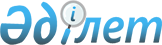 Об образовании избирательных участковРешение акима города Риддера Восточно-Казахстанской области от 28 сентября 2020 года № 1. Зарегистрировано Департаментом юстиции Восточно-Казахстанской области 30 сентября 2020 года № 7611
      Примечание ИЗПИ.
      В тексте документа сохранена пунктуация и орфография оригинала.
      В соответствии со статьей 23 Конституционного Закона Республики Казахстан от 28 сентября 1995 года "О выборах в Республике Казахстан", аким города Риддера РЕШИЛ:
      1. Образовать избирательные участки, согласно приложению 1 к настоящему решению. 
      2. Признать утратившим силу некоторые решения акима города Риддера согласно приложению 2 к настоящему решению.
      3. Государственному учреждению "Аппарат акима города Риддера" в установленном законодательством Республики Казахстан порядке обеспечить:
      1) государственную регистрацию настоящего решения в территориальном органе юстиции;
      2) в течение десяти календарных дней после государственной регистрации настоящего решения направление его копии на официальное опубликование в периодические печатные издания, распространяемые на территории города Риддера;
      3) размещение настоящего решения на интернет-ресурсе акимата города Риддера после его официального опубликования.
      4. Контроль за исполнением настоящего решения оставляю за собой.
      5. Настоящее решение вводится в действие по истечении десяти календарных дней после дня его первого официального опубликования. Границы избирательных участков города Риддера
      Сноска. Приложение 1 в редакции решения акима города Риддера Восточно-Казахстанской области от 28.12.2022 № 2 (вводится в действие по истечении десяти календарных дней после дня его первого официального опубликования). Избирательный участок № 122
      Местонахождение: город Риддер, улица Индустриальная, № 15, здание коммунального государственного учреждения "Основная средняя школа № 9" отдела образования по городу Риддеру Управления образования Восточно-Казахстанской области.
      Границы: улица Сокольная – дома № 1, 21, 24, 25, 26, 28, 37, 39, 54, 64;
      улица Октябрьская – дома № 3, 19;
      улица Пролетарская – дома № 1, 5, 6, 8, 9, 10, 11, 13, 14, 16, 17, 18, 21, 22, 23, 25, 26, 27, 29, 30, 31, 34, 35, 36, 37, 38, 40, 44, 46, 49, 50, 51, 53, 54, 57, 59, 61, 62, 63, 64, 65, 66, 67, 68, 71, 72, 75, 76, 81, 81/1;
      улица Тюменская – дома № 3, 5, 6, 12, 14, 21;
      улица Боковая – дома № 1, 2, 3, 4, 5, 6, 9, 10, 11, 12, 14, 15, 16, 21, 23, 25, 27, 29, 31, 33;
      улица Ойротская – дома № 1, 2, 4, 5, 7, 8, 9, 10, 11, 12, 14, 15, 17, 19, 21, 22, 23, 24, 27, 29, 30, 34, 35, 36, 37, 41, 43, 44, 45, 46, 48, 49, 50, 51, 52, 54, 56, 65, 67, 71, 91, 93, 95;
      улица Малая Таловка – дома № 2, 5, 6, 7, 8, 9, 11, 12, 14, 15, 16, 19, 20, 21, 22, 23, 24, 25, 27, 28, 29, 31, 33, 34, 38, 41, 56, 64;
      улица Таловская – дома № 1, 5, 6, 7, 8, 9, 10, 19, 41;
      улица Пушкина – дома № 1, 3, 5, 6, 7, 8, 9, 10;
      улица Трудовая – дома № 1, 2, 4, 6, 7, 9, 10, 11, 12, 14, 16, 17, 18, 19, 20, 21, 22, 24, 29, 31, 34, 35, 37, 39, 41, 43, 45, 47, 49, 55;
      улица Крупской – дома № 1, 2, 6, 8, 9, 10, 11, 12, 13, 15, 16, 17, 19, 20, 23, 24, 25, 26, 27, 28, 28/1, 29, 30, 31, 32, 34, 35, 36, 38, 39, 40, 42, 43, 44, 45, 46, 47, 49, 50, 51, 52, 53, 54, 55, 57, 59, 60, 63, 65, 66, 67, 68, 69, 72, 73, 79, 81, 87, 91, 93;
      улица Сергея Гуляева – дома № 1, 2, 3, 4, 5, 6, 7, 8, 9, 10, 11, 12, 13, 14, 15, 16, 18, 19, 20, 22, 23, 24, 25, 26, 27, 28, 29, 30, 32, 33, 34, 35, 36, 37, 38, 39, 40, 41, 42, 44;
      улица Восточная – дома № 1, 2, 3, 4, 5, 6, 7, 8, 9, 10, 12, 13, 14, 16, 18, 19, 20, 22, 24, 25, 26, 27, 28, 29, 30, 31, 32, 33, 34, 35, 35а, 36, 37, 39, 40, 42, 44, 46, 48;
      улица Индустриальная – дома № 3, 4, 5, 6, 7, 8, 9, 10, 11, 14, 15, 17, 18, 19, 20, 21, 23, 25, 27, 28, 29, 30, 31, 32, 33, 35, 36, 38, 40, 42;
      улица Западная – дома № 1, 2, 2/1, 4, 5, 6, 7, 8, 9, 11, 13, 14, 15, 16, 17, 18, 20, 21, 23, 24, 25, 26, 27, 28, 29, 31, 32, 33, 35, 36, 37, 39, 40, 42, 43, 44, 45, 46, 47, 48, 49, 50, 52, 54;
      улица Севастопольская – дома № 1, 2, 3, 4, 5, 6, 7, 8, 10, 11, 12, 13, 15, 16, 16а, 17, 18, 18а, 19, 20, 21, 22, 23, 24 по улице Севастопольской;
      улица Чайковского – дома № 1, 2, 3, 4, 5, 6, 7, 8, 11, 12, 13, 14, 16, 19, 20;
      улица Вавилова – дома № 2, 3, 4, 8, 9, 10, 11, 12, 13, 14;
      улица Первомайская – дома № 2, 4, 6, 11, 14;
      улица Репина – дома № 1, 2, 3, 4, 6, 7, 9, 10, 11, 12, 13, 14;
      улица Дачная – дома № 1, 3, 9, 11;
      улица Северная – дома № 2, 3, 5, 6, 11, 13, 15, 17, 19;
      улица Кирпичная – дома № 3, 4, 5, 6, 8, 9, 11, 12, 13, 14, 16;
      улица Южная– дома № 3, 13;
      улица Буденного – дома № 1, 3, 4, 6, 8, 10, 11, 12, 14, 15, 16, 18, 19, 20, 21, 22, 23, 24, 25, 26, 28, 29, 30, 31, 32, 33, 34, 35, 36, 37, 39, 40, 41, 43, 44, 45, 46, 48, 49, 51, 52, 54, 55, 58, 59, 60, 61, 62, 65, 66, 69, 71, 73, 77, 85, 89;
      улица Зыряновская – дома № 1, 3, 4, 5, 6, 9, 11, 11/1, 12, 13, 14, 16, 18;
      улица Сакмариха – дом № 1;
      переулок Пролетарский – дома № 5, 8, 9, 10, 11, 14, 16, 22, 26, 28, 30, 32;
      переулок Первомайский – дома № 1, 3, 4, 9, 10, 11, 12, 13, 14;
      переулок Зыряновский – дома № 1, 3, 4, 5, 6, 9, 10, 12;
      переулок Восточный – дома № 3, 4, 5, 6, 7, 8, 9, 10, 12;
      переулок Школьный – дома № 2, 3, 4, 5, 6, 7, 9, 10;
      переулок Индустриальный – дома № 1, 3, 4, 5, 6;
      переулок Вавилова – дома № 1, 2, 3, 4, 5, 6;
      переулок Малый Таловский – дома № 1, 3, 4, 5, 13, 16;
      урочище Таловка – дом № 1;
      Промышленная зона Северная – дома № 2, 17;
      село Ливино: улица Шубинская – дома № 1, 2, 4а, 6, 8, 11, 12, 15, 18, 19, 20, 22, 25, 28;
      улица Солнечная – дома № 1, 6, 11/1, 12, 16, 17, 29, 40, 42, 44, 50, 53, 53/1, 7764;
      улица Таежная – дома № 5, 19;
      улица Убинская – дом № 1;
      улица Белоубинская – дом № 3/5;
      улица Березовая – дом № 9789;
      переулок Прохладный – дом № 6;
      крестьянское хозяйство Попова – дом № 3;
      урочище Стрежная яма – дом № 1;
      село Пригородное: участок подхоз – дома № 4, 9, 16. Избирательный участок № 123
      Местонахождение: город Риддер, улица Индустриальная, № 15, здание коммунального государственного учреждения "Основная средняя школа № 9" отдела образования по городу Риддеру Управления образования Восточно-Казахстанской области.
      Границы: улица Хабаровская – дома № 1, 2, 3, 3а, 5, 6, 9, 10, 11, 12, 13, 14, 15, 16, 17, 18, 19, 20, 21, 22, 23, 24, 25, 27, 28, 29, 30, 31, 32, 33, 34, 35, 36, 37, 39, 40, 41, 42, 43, 45;
      улица Татарская – дома № 1, 2, 3, 4, 6, 7, 8, 9, 10, 11, 12, 13, 16, 17, 18, 19, 20, 21, 24, 26, 27, 30, 33, 36, 38, 39, 40, 41, 42, 43, 44, 46, 47, 48, 49, 50, 52, 53, 54, 56, 57, 58, 59, 60, 61, 62, 63, 64, 65, 67, 69, 70, 71, 72, 76, 77, 78, 79, 80, 82, 83, 84, 85, 86, 88, 89, 90, 91, 93, 99, 100, 102, 103, 104, 105, 106, 108, 110, 111, 113, 114, 115, 117, 122, 124, 125, 126, 128, 129, 130, 131, 133, 134, 135, 136, 138, 139, 142;
      улица 1-ая Нагорная – дома № 2, 4, 6, 7, 7а, 9, 10, 11, 12, 13, 14, 15, 16, 17, 18, 19, 20, 22, 24, 25, 26, 27, 28, 29, 30, 31, 36, 37, 38, 39, 42, 50, 52, 54, 56, 58, 62, 64, 66, 68, 72, 76, 78, 80, 86, 89;
      улица Сибирская – дома № 2, 6, 10, 12, 14, 18, 20, 24 по улице Сибирской;
      улица Загородная – дома № 1, 3, 4, 5, 6, 7, 9, 11, 12, 13, 15, 17, 18, 19, 21, 22, 23, 24, 25, 26, 27, 28, 29, 30, 32, 33, 34, 35, 36, 37, 38, 39, 40, 41, 42, 43, 45, 46, 47, 49, 51, 55, 56, 58, 59, 60, 61, 63, 64, 65, 66, 67, 69;
      улица Панфилова – дома № 4, 5, 7, 10, 12, 16, 18, 23;
      улица Радищева – дома № 2, 4, 6, 7, 8, 10, 11, 12, 13, 14, 15, 16, 17, 18, 19, 20, 21, 22, 23, 24, 25, 26, 27, 28, 30, 32, 35;
      улица Парижской Коммуны – дома № 1, 4, 6, 8, 10;
      улица Нурсеитова – дома № 1, 3, 5, 7, 8, 9, 10, 11, 13, 14, 15, 16, 18, 22, 22а, 24, 25, 27, 28, 29, 30, 31, 32, 34, 35, 37, 37а, 39, 40, 41, 43, 44, 45, 46, 47, 48, 49, 51, 52, 53, 55, 56, 57, 58, 60, 61, 63, 65, 67, 69, 71, 75, 77, 79, 81, 83, 85, 87, 89, 91, 93, 97, 99, 103, 105, 107, 109, 111, 113, 115, 117, 119, 123, 125, 127, 129, 131;
      улица Полярная – дома № 4, 7, 14, 15, 16, 19, 23, 26, 27, 28, 29, 31, 32, 33, 34, 35, 36, 37, 38, 40, 41, 42, 43, 45, 46, 47, 48, 49, 51, 53, 54, 55, 56, 57, 58, 59, 60, 61, 62, 63, 64, 65, 66, 67, 70, 71, 72, 73, 74, 76, 77, 78, 80, 81, 82, 83, 84, 86, 87, 88, 92, 94, 96, 98, 100, 102, 104, 106, 108, 110, 112, 114, 116, 120, 122, 124;
      улица Советская – дома № 1, 2, 3, 5, 8, 10, 13, 15, 16, 17, 18, 24, 26, 27, 28, 33, 36, 38, 42, 43, 44, 46, 50, 51, 52, 54, 56, 58, 60, 64, 66, 68, 70, 72, 74, 80, 82;
      улица Бірлік – дома № 1, 3, 7, 10, 12, 15;
      улица 2-ая Стахановская – дома № 1, 2, 3, 4, 5, 6, 7, 8, 9;
      улица 3-я Стахановская – дома № 1, 6, 10;
      улица Ударная – дома № 2, 3, 4, 5, 7, 8, 11, 13, 14, 16, 17, 18, 19, 20, 21, 23, 25;
      улица Достоевского – дома № 1, 2, 4, 5, 7, 8, 9, 10, 11, 12, 13, 15, 16, 18, 20, 24, 28;
      улица Коминтерна – дома № 1, 3, 4, 9, 10, 11, 13, 15, 17, 18, 19, 21, 22, 23, 24;
      улица Красноармейская – дома № 3, 5, 6, 7, 8, 9, 10, 11, 12, 13, 14, 15, 16, 17, 18, 19, 21, 23;
      улица Байкальская – дома № 2, 3, 4, 5, 6, 7, 9, 10, 13, 16, 19, 20, 21;
      улица 8 Марта – дома № 1, 4, 5, 6, 7, 8, 12, 13, 15, 18, 20, 23, 24, 25, 26, 28, 30, 31, 32, 35, 37;
      улица Интернациональная – дома № 3, 4, 5, 6, 8, 9, 11, 13, 14, 15, 16, 18, 19, 20, 22, 24, 26, 32, 33, 34, 35, 36, 37, 40, 44, 46, 50, 52, 56;
      улица Суворова – дома № 2, 3, 9, 11, 13, 14, 16, 19, 20, 21, 22, 23, 26, 31;
      улица Свинцовая – дома № 1, 2, 4, 8, 10, 12, 14, 18, 26, 30, 34, 36, 40, 42, 44, 46, 50, 54, 56, 58, 60, 62, 64;
      улица 1-ая Свинцовая – дома № 11, 12, 15, 17, 18, 19, 22, 23, 25, 27, 28, 29, 30, 33, 34, 35, 36, 38, 40, 41, 42, 44, 47, 50;
      улица Лесопильная – дома № 3, 5, 7;
      улица Гранитная – дома № 2, 4, 6, 7, 9;
      улица Рудная – дома № 6, 8, 10, 12, 13;
      переулок Татарский – дома № 1, 2, 3, 4, 6, 8, 12, 14, 16, 18, 20, 22а;
      переулок Загородный – дома № 2, 6, 8, 10, 12;
      переулок Полярный – дома № 1, 2, 3, 4, 5, 7, 8, 9, 10, 11, 12, 13, 15, 16, 17, 19, 21, 23, 25, 27, 29, 31;
      переулок Свинцовый – дома № 2, 3, 4, 5, 7, 12, 14, 15, 16, 19, 23. Избирательный участок № 124.
      Местонахождение: город Риддер, улица Горноспасательная, № 25, здание Восточно-Казахстанского филиала товарищества с ограниченной ответственностью "Республиканский центральный штаб профессиональных аварийно-спасательных служб".
      Границы: улица Горноспасательная – дома № 1, 2, 3, 4, 5, 6, 7, 8, 9, 10, 11, 12, 12а, 14, 15, 16, 17, 18, 19, 19а, 20, 21, 22, 24, 26, 27, 28, 29, 30, 31, 32, 34, 36, 38, 39, 40;
      улица Рабочая – дома № 1, 3, 5, 6, 7, 8, 9, 10, 11, 12, 13, 14, 16, 18, 19, 20, 21, 23, 24, 25, 26, 28, 29, 30, 31, 32, 33, 34, 35, 36, 40;
      улица Пионерская – дома № 46, 47, 49, 50, 51, 52, 53, 54, 55, 56, 57, 59, 60, 61, 62, 63, 64, 65, 66, 67, 68, 69, 70, 71, 73, 75;
      улица Базовая – дома № 61, 62, 63, 64, 65, 66, 67, 69, 70, 72, 74, 76, 78, 79, 80, 81, 82, 84, 88, 90, 91, 92, 93, 95, 133, 137, 139, 141, 147, 151, 155, 170, 172, 176, 178, 180, 182, 184, 190, 194, 198, 202, 206;
      улица Журавлихинская – дома № 4, 5, 6, 7, 8, 9, 10, 11, 12, 13, 14, 15, 16, 18, 20, 22, 24;
      улица Тишинская – дома № 3, 5, 6, 7, 8, 9, 10, 13, 14, 15, 16, 17, 18, 19, 20, 21, 22, 23, 24, 25, 27, 28, 29, 33;
      улица Озерная – дома № 1, 2, 3, 4, 5, 6, 8, 9, 10, 11, 12, 13, 14, 15, 16, 17, 18, 20, 24, 26, 28, 30
      улица Заречная – дома № 1, 3, 4, 5, 6, 7, 8, 9, 10, 11, 12, 13, 14, 15, 16, 17, 18, 19, 20, 21, 22, 23, 24, 25, 26, 27, 28, 29, 30, 31, 32, 33, 34, 35, 36, 37, 38, 39, 40, 41, 42, 43, 44, 45, 47, 48, 50, 52;
      улица Карла Маркса – дома № 1, 3, 4, 5, 6, 8, 9, 10, 11, 12, 13, 14, 15, 17, 18, 19, 21, 22, 23, 24, 26, 28, 31, 32, 33, 35, 36, 37, 38, 39, 40, 41, 43, 45, 47, 51;
      улица Фридриха Энгельса – дома № 1, 2, 3, 4, 6, 8, 9, 10, 11, 12, 13, 15, 16, 17, 18, 19, 20, 21, 22, 23, 24, 26, 27, 29, 30, 31, 32, 33, 34, 35, 36, 38, 39, 40, 41, 42, 43, 44, 45, 49, 51, 53, 57, 59, 61, 63, 73, 79;
      улица Водопьянова – дома № 3, 5, 6, 8, 10, 12, 13, 14, 15, 16, 17, 18, 19, 20, 21, 22, 24, 26, 29, 32, 34, 36, 38, 40;
      улица Ушакова – дома № 3, 4, 5, 6, 7, 8, 11, 12, 14, 16, 18, 20, 22, 24;
      улица Лениногорская – дома 1, 5, 7, 11, 12, 17, 24, 26, 27, 28, 29, 30, 31, 33, 34, 35, 36, 38, 39, 40, 41, 42, 43, 44, 45, 47, 48, 49, 50, 51, 53, 56, 57, 59, 60, 61, 62, 63, 64, 65, 66, 69, 70, 71, 72, 73, 74, 76, 77, 78, 78а, 80, 83, 84, 85, 86, 87, 88, 89, 90, 90а, 92, 93, 94, 95, 97, 98, 99, 100, 101, 102, 103, 105, 107, 108, 109, 112, 113, 114, 115, 116, 117, 118, 120, 121, 122, 123, 127, 129, 131, 133, 135;
      улица Кавказская – дома № 2, 4, 6, 7, 8;
      улица Лесная – дома № 2, 3, 7, 8, 9, 17, 21, 24, 28, 30, 33, 35, 36, 38, 40, 42, 46;
      улица Подгорная – дома № 3, 4, 5, 6, 7, 9, 19, 20;
      улица Пугачева– дома № 2, 4, 5, 6, 7, 8, 9, 10, 11, 12, 13, 14, 15, 16, 17, 18, 19, 20, 21, 22, 28;
      улица Средняя – дома № 1, 2, 3, 16, 20;
      улица Марата – дома № 4, 6, 7, 9, 10, 12;
      улица Крольчатник – дом № 45;
      переулок Тишинский – дома № 3, 5, 6, 9, 10, 13, 14, 15, 39
      переулок Рабочий – дома № 2, 4, 5, 12;
      переулок Пугачева – дома № 4, 5, 6, 8, 10, 12, 13, 14, 16, 18, 22, 24, 28;
      переулок Лениногорский – дома № 1, 2, 8, 10, 12;
      переулок Лесной – дом № 1;
      переулок Пионерский – дома № 2, 4, 6, 8, 14, 16, 18, 22, 24;
      переулок Фридриха Энгельса – дома № 2, 4, 6, 8, 10, 12;
      переулок Карла Маркса – дома № 1, 2, 3, 4, 5, 6, 8, 17, 23;
      переулок Тупой – дома № 6, 10;
      промышленная зона Центральная – дом № 5;
      село Пригородное: улица Леспромхозовская – дома № 1, 21, 25, 26, 34, 39, 48, 49. Избирательный участок № 125
      Местонахождение: город Риддер, улица Курека, № 45, здание коммунального государственного учреждения "Средняя школа № 12", отдела образования по городу Риддеру Управления образования Восточно-Казахстанской области.
      Границы: улица Пионерская – дома № 2, 4, 5, 6, 8, 11, 13, 14, 15, 16, 21;
      улица Пожарная – дом № 3;
      улица Новая – дома № 6, 8, 10, 12, 13, 16, 18;
      улица Розы Люксембург – дома № 1, 2, 3, 4, 5, 6, 7, 8, 9, 10, 11, 12, 13, 14, 15, 16, 17, 18, 19, 20, 21, 22, 23, 25, 26, 27, 28, 29, 30, 31, 32, 33, 35, 36, 37, 38;
      улица Карла Либкнехта – дома № 1, 2, 3, 4, 5, 6, 7, 8, 9, 10, 11, 12, 13, 14, 15, 16, 17, 18, 19, 20, 21, 22, 23, 24, 25, 26, 27, 28, 29, 30, 31, 32, 33, 34, 35, 36, 37, 38, 39, 40, 41, 42, 43, 45;
      улица Шишкина – дома № 1, 2, 2а, 3, 4, 5, 6, 7, 8, 9, 10, 11, 12, 13, 15, 16, 17, 18, 19, 21, 23, 27, 29, 31, 33, 35, 37а, 41;
      улица Тойчибаева – дома № 3, 4, 5, 7, 12;
      улица Базарная – дома № 4, 5, 7, 10, 11;
      улица Чкалова – дома № 1, 5, 7;
      улица Курека – дома № 3, 4, 5, 7, 9, 9/2, 11, 14, 15, 16, 17, 18, 19, 20, 21, 22, 23, 24, 25, 26, 27, 28, 29, 30, 31, 32, 33, 34, 35, 36, 38, 39, 40, 42, 44, 46, 48, 50, 52;
      улица 9 Мая – дома № 5, 8, 9, 10, 13, 18;
      улица Рудничная – дома № 2, 3, 4, 5, 7, 8, 9, 12, 14, 16, 18:
      улица Калинина – дома № 2, 3, 4, 5, 8, 9, 10, 11, 12, 13, 14, 16, 17, 18, 19, 20, 21, 22, 23, 24, 25, 26, 27, 28, 29, 30, 31, 32, 33, 34, 35, 36, 37, 38, 39, 40, 41, 42, 43, 46, 48, 50, 52, 54, 56;
      улица Куйбышева – дома № 2, 3, 4, 5, 6, 7, 8, 9, 10, 11, 13, 14, 16, 18, 20, 21, 22, 24, 26, 28, 29, 30, 32;
      улица Кузнечная – дома № 3, 4, 5, 6, 7, 9, 10, 11, 12, 13, 14, 15, 16, 17, 18, 19, 20, 21, 22, 23, 24, 25, 26, 27, 28, 29, 30, 31, 32, 33, 34, 35, 36, 37, 38;
      улица Клары Цеткин – дома № 3, 4, 5, 6, 7, 8, 15, 16, 17, 18, 19, 21, 22, 23, 24, 25, 26, 27, 29, 30, 31, 32, 33, 34, 35, 36, 37, 38, 39, 41, 42, 43, 44, 45, 46, 47, 48, 49, 50, 52, 54, 56, 58;
      улица Боровая – дома № 2, 4, 6, 8, 10, 12, 14, 16, 18, 20, 22, 24, 28, 30, 32, 34, 36, 38, 40, 42, 44, 44/1, 44а, 46, 48, 50, 52, 54, 56, 58, 60, 62, 64;
      улица Клубная – дом № 4;
      улица Вокзальная – дома № 1, 2, 5, 18;
      улица Гостиной – дом № 8;
      переулок Филипповский - дома № 3, 4, 5, 6, 7, 8, 9, 10, 11, 12, 13;
      переулок Нижний – дома № 4, 6, 8, 10, 16, 18, 20, 22, 24, 30, 36, 38, 40, 42, 44, 46;
      переулок Кузнечный – дома № 3, 4, 5, 6, 8. Избирательный участок № 126
      Местонахождение: город Риддер, улица Безголосова, № 16, здание коммунального государственного учреждения "Многопрофильная школа-гимназия "Шаңырақ" отдела образования по городу Риддеру Управления образования Восточно-Казахстанской области.
      Границы: проспект Независимости – дома № 1, 2, 3, 4, 4а;
      улица Безголосова – дома № 4, 6, 10, 10а;
      улица Пионерская – дома № 23, 24, 25, 27, 28, 29, 30, 31, 32, 33, 34, 34а, 35, 36, 37, 38, 39, 40, 41, 42, 43, 44, 45;
      улица Садовая – дома № 1, 2, 3, 4, 5, 6, 7, 8, 9, 10, 11, 12, 13, 14, 15, 16, 17, 18, 19, 20, 21, 22, 23, 24, 25, 26, 27, 28, 29, 30, 31, 32, 33, 34, 35, 36, 37, 38, 39, 40, 41, 42, 43, 44, 45, 46, 47, 48, 49, 50, 51, 52, 53, 54, 55, 56, 58, 60, 62, 64, 66, 68;
      улица Ташкентская – дома № 1, 2, 3, 5, 6, 7, 8, 9, 10, 11, 12, 13, 14, 16, 17, 18, 19, 20, 21, 22, 23, 24, 25, 26, 27, 28, 29, 30, 31, 32, 33, 34, 35, 36, 37, 38, 39, 40, 41, 43;
      улица Колхозная – дома № 2, 3, 4, 5, 6, 7, 8, 9, 10, 11, 12, 13, 14, 15, 16, 17, 18, 19, 20, 21, 22, 23, 24, 26, 30, 32;
      улица Быструшинская – дома № 2, 4, 5, 6, 7, 8, 12, 13, 14, 16, 18, 20, 22, 23, 25, 26, 27, 28, 29, 30, 32, 33, 34, 36, 37, 38, 39, 40, 41, 42, 43, 44, 45, 46, 47, 48, 49, 50, 51, 52, 53, 54, 55, 56, 57, 58, 59, 60, 61, 62, 63, 64, 65, 66, 67, 68, 69, 70, 71, 72, 73, 73а, 74, 75, 75а, 76, 77, 78, 79, 80, 81, 81а, 82, 83, 84, 85, 86, 87, 88, 89, 90, 91, 92, 93, 94, 96, 98, 100, 102, 104, 106, 108, 110;
      улица Котовского – дома № 1, 3, 4, 5, 6, 7, 8, 9, 10, 11, 12, 13, 14, 15, 16, 17, 18, 19, 20, 21, 22, 23, 24, 25, 26, 27;
      улица Хариузовская – дома № 1, 2, 3, 4, 5, 6, 7, 8, 9, 10, 11, 12, 13, 14, 15, 16, 17, 18, 19, 19/1, 20, 21, 22, 23, 24, 25, 26, 27, 28, 29, 29/1, 30, 31, 32, 33, 34, 35, 36, 37, 38, 39, 40, 41, 42, 43, 44, 45, 46, 47, 48, 49, 50, 51, 52, 53, 54, 55, 56, 57, 58, 59, 60, 61, 62, 63, 63а, 64, 65;
      улица Змеиногорская – дома № 1, 2, 3, 4, 5, 6, 7, 8, 9, 10, 11, 12, 13, 14, 15, 15/1, 16, 17, 18, 19, 20, 21, 22, 23, 24, 25, 26, 27, 28, 29, 30, 31, 32, 33, 34, 35, 36, 37, 38, 39, 40, 41, 42, 43, 44, 45, 46, 47, 48, 49, 50, 51, 52, 53, 54, 55, 56, 57, 58, 60, 61, 62, 63, 64, 65, 66, 67, 69, 71;
      улица Базовая – дома № 1, 2, 3, 4, 5, 6, 7, 8, 9, 10, 12, 13, 14, 15, 16, 17, 18, 19, 20, 21, 22, 23, 24, 25, 26, 27, 28, 29, 30, 31, 32, 33, 34, 35, 36, 37, 38, 39, 40, 41, 42, 43, 44, 45, 46, 47, 48, 49, 50, 51, 52, 53, 54, 55, 56, 57, 58, 59, 60;
      улица Комсомольская – дома № 3, 4, 5, 6, 7, 8, 9, 10, 11, 12, 13,15, 16, 16/1, 17, 17а, 18, 19, 20, 21, 22, 23, 24, 25, 27, 29, 30, 31, 33;
      улица Гризодубовой – дома № 1, 2, 3, 4, 5, 7, 8, 9, 10, 11, 12, 13, 14, 16, 17, 18, 19, 20, 21, 22, 23, 24, 25, 26, 27, 28, 29, 30, 31, 32, 33, 34, 35, 36, 37, 38, 39, 40, 41, 42, 43, 44, 45, 46, 47, 48, 49, 50, 51, 52, 53, 54, 55, 56, 58;
      улица Осипенко – дома № 1, 3, 4, 5, 6, 7, 8, 9, 10, 11, 12, 13, 14, 15, 16, 17, 18, 19, 20, 21, 22, 23, 24, 25, 26, 27, 28, 29, 30, 31, 32, 33, 34, 35, 36, 38;
      улица Степная – дома № 1, 3, 4, 5, 6, 7, 8, 9, 10, 11, 12, 13, 14, 15, 16, 17, 18, 20, 21, 22, 23, 24, 25, 26, 27, 27а, 28, 29, 30, 31, 32, 33, 34, 35, 36, 37, 38, 39, 40, 41, 42, 43, 44, 45, 46, 47, 48, 49, 50, 52, 54, 56, 58, 60, 62, 64, 66, 68, 70;
      улица Риддерская – дома № 2, 3, 4, 5, 6, 7, 8, 9, 14, 15, 19;
      улица Кирова – дома № 2, 4, 5, 6, 7, 8, 8а, 14, 17, 23, 25, 26, 27, 28, 29, 30, 31, 32, 33, 34, 35, 36, 37, 38, 39, 40, 41, 42, 43, 44, 45, 47, 49, 50, 51, 52, 53, 54, 55, 56, 57, 58, 59, 60, 61, 62, 63, 64, 65, 66, 67, 68, 69, 70, 71, 72, 73, 74, 76, 77, 78, 79, 80, 81, 82, 83, 84, 85, 86, 87, 88, 89;
      улица Некрасова – дома № 1, 1а, 3, 4, 5, 6, 7, 8, 9, 10, 11, 12, 13, 14, 15, 16, 17, 17а, 18, 19, 20, 20/1, 21, 22, 23, 24, 26, 28, 30;
      улица Большевистская – дома № 2, 3, 4, 5, 6, 7, 8, 9, 10, 11, 12, 13, 14, 15, 16, 17, 18, 19, 20, 21, 22/1, 22а, 23, 24, 25, 26, 27, 28, 29, 30, 31, 34, 35, 36, 37;
      улица Краевая – дома № 1/1, 3, 5, 7, 9, 10, 11, 12, 13, 14, 15, 16, 17, 18, 19, 20, 21, 22, 23, 29, 31;
      улица Серова – дома № 1, 3, 4, 4/1, 5, 6, 7, 8, 9, 10, 11, 12, 13, 14, 15, 16, 17, 18, 19, 21;
      улица Владивостокская– дома № 1, 3, 4, 5, 6, 7, 8, 9, 10, 11, 12, 13, 14, 16, 18, 20, 24;
      улица Угловая – дома № 1, 2, 3, 4, 5, 6, 7, 8, 9, 10, 11, 12, 13, 14, 15, 16, 17, 18, 19, 20, 21, 22, 24, 25, 27;
      улица Алтайская – дома № 1/1, 2, 3, 4, 5, 6, 7, 8, 9, 10, 11, 12, 13, 14, 15, 16, 16/1, 17, 18, 19, 20, 21, 22, 23, 24, 25, 26, 28, 29, 30, 31, 32, 33, 34, 35, 36, 37, 38, 39, 40, 44, 45, 46, 47, 48, 49, 50, 51, 52, 53, 54, 55, 56, 57, 59, 59/2, 61, 63, 65, 67, 69, 70, 71, 77, 79, 81, 83, 85, 89, 89/1, 91, 93, 95, 97, 99, 101, 103, 105, 107;
      улица Авиационная – дома № 1, 2, 3, 4, 5, 6, 7, 8, 9, 10, 11, 12, 13, 14, 15, 16, 18, 20, 21, 22, 24, 25, 28, 29, 30, 32, 34, 36;
      улица Речная – дома № 1, 3, 4, 5, 6, 7, 8, 9, 10, 11, 12, 13, 14, 15, 16, 17, 18, 19, 20, 21, 22, 23, 24, 25, 26, 27, 28, 28а;
      улица Володарского – дома № 3, 4, 5, 6, 7, 8, 9, 10, 11, 12, 12а, 13, 14, 15, 16, 17, 18, 20;
      переулок Садовый – дома № 2, 3, 4, 5, 6, 8, 10, 12, 14, 16, 18, 20, 22, 24, 26, 28, 29, 30, 32, 34, 36, 38;
      переулок Колхозный – дома № 1, 3, 4, 5, 6, 7, 8, 9, 10, 11, 12, 13, 14, 15, 15а, 16, 17, 18, 19, 20, 22;
      переулок Речной – дома № 2, 3, 4, 5, 6, 7, 8, 9, 10, 11, 12, 13, 14, 15, 16, 17, 18, 19, 20, 21, 22, 23, 24, 25, 27, 29, 31;
      переулок Усть - Каменогорский – дома № 1, 2, 3, 4, 5, 6, 7, 8, 9, 9а, 10, 10/1, 11, 12, 14, 15, 17, 18, 19, 20, 21, 22, 23, 26;
      переулок Садовый – дома
      переулок Малый – дома № 1, 3, 4, 6, 7, 7/2, 8, 9, 10, 11, 12, 12а, 13;
      переулок Большевистский – дома № 1, 2, 3, 4, 5, 6, 7, 8, 9, 10, 11, 12, 13, 14, 15, 16, 17, 18, 19, 20, 21, 22, 23, 24, 25, 26, 27, 28, 29, 30;
      переулок Степной – дома № 2, 3, 4, 5, 8, 9, 10, 11, 12, 13, 14, 15, 16, 17, 18, 19, 20, 21, 22, 23, 24, 25, 26, 27, 28, 28а, 29;
      переулок Базовый – дома № 2, 3, 4, 5, 6, 7, 8, 9, 10, 11, 12, 13, 14, 15, 16, 17, 18, 19, 21, 23, 25;
      переулок Некрасова – дома № 3, 4, 5, 6, 7, 8, 10, 12, 14, 16, 18;
      переулок Хариузовский – дома № 1, 3, 13, 15, 17, 19, 21, 23, 25, 27, 29, 31, 33, 35, 37, 39, 41, 43, 45, 47, 48, 49, 51, 53, 55, 79;
      переулок Комсомольский – дома № 1, 3, 4, 6, 7, 8, 9, 11, 13, 15, 16, 17, 18, 19, 20, 21, 23, 24, 26, 28, 30, 34;
      переулок Алтайский – дома № 3, 4, 5, 6, 7, 8, 9, 10, 11, 12, 14, 16, 18;
      переулок Быструшинский – дома № 1, 2, 3, 4, 5, 6, 7, 8, 9, 10, 11, 12, 13, 17;
      переулок Риддерский – дома № 3, 4, 5, 6, 7, 8, 9, 10, 11, 12, 13, 15, 16, 17, 18, 19, 20, 21, 22, 24, 26;
      переулок Змеиногорский – дома № 3, 4, 5, 6, 7, 8, 9, 10;
      переулок Пионерский – дома № 1, 3, 5, 7, 11, 13, 15. Избирательный участок № 127
      Местонахождение: город Риддер, улица Ермакова, № 1, здание республиканского государственного предприятия на праве хозяйственного ведения "Алтайский ботанический сад" Комитета науки Министерства образования и науки Республики Казахстан.
      Границы: улица Пригородная – дома № 1, 2, 3, 4, 5, 6, 7, 8, 9, 10, 11, 12, 13, 14, 15, 16, 17, 18, 19, 20, 21, 22, 23, 24, 25, 26, 27, 28, 29, 30, 31, 32, 33, 34, 35, 36, 37, 38, 39, 40, 41, 42, 43, 44, 45, 46, 47, 48, 49, 50, 52, 54, 56, 58, 60, 60а, 62, 64, 68, 70;
      улица Полевая – дома № 1, 1а, 2, 3, 4, 5, 6, 7, 8, 9, 10, 11, 12, 13, 13а, 14, 15, 16, 17, 18, 19, 20, 21, 21а, 22, 23, 24, 25, 26, 27, 28, 29, 30, 31, 32, 33, 34, 35, 35/1, 36, 37, 38, 39, 40, 41, 42, 43, 44, 45, 46, 47, 48, 49, 50, 51, 52, 53, 54, 55, 56, 57, 58, 59, 60, 61, 62, 62/1, 63, 64, 64/1, 65, 66, 67, 68, 69, 70, 71, 72, 73, 74, 75, 76, 77, 78, 79, 80, 81, 82, 83, 84, 85, 86, 87, 88, 89, 90, 91, 92, 93, 94, 95, 96, 97, 98, 99, 100, 101, 102, 103, 104, 104а, 104/1, 105, 106, 107, 108, 109, 110, 111, 111а, 112, 113, 113б, 114, 115, 116, 118, 119, 119а, 120, 121, 122, 123, 124, 125, 126, 127, 128, 129, 129а, 130, 131, 132, 133, 134, 135, 136, 137, 138, 139, 140, 141, 142, 143, 144, 145, 145а, 146, 147, 148, 149, 150, 151, 152, 153, 154, 154а, 155, 156, 157, 158, 159, 160, 161, 161а, 162, 163, 164, 165, 166, 167, 168, 169, 170, 171, 171а, 172, 173, 173а, 174, 175, 176, 177, 178, 178а, 179, 179б, 179/1, 180, 181, 181в, 181/1, 181/4, 182, 183, 184, 185, 186, 187, 188, 190, 190а, 190б, 192, 194, 196, 198, 200, 202, 204, 204а, 206а, 208, 210, 216;
      улица Ульбинская – дома № 1, 2, 3, 4, 5, 6, 7, 8, 9, 10, 11, 12, 13, 14, 14/1, 15, 16, 17, 18, 19, 20, 21, 22, 23, 24, 25, 26, 27, 28, 28/1, 29, 30, 30а, 31, 32, 33, 34, 36, 37, 38, 39, 40, 40/1, 41, 42, 43, 44, 44а, 45, 46, 47, 48, 49, 50, 51, 52, 53, 54, 55, 56, 57, 58, 59, 60, 60а, 61, 62, 63, 64, 65, 66, 67, 68, 69, 70, 71, 72, 73, 74, 75, 76, 77, 78, 79, 80, 81, 82, 83, 84, 85, 86, 87, 88, 89, 90, 91, 92, 93, 94, 95, 96, 97, 98, 99, 100, 101, 102, 103, 104, 105, 106, 108, 110, 112, 114, 116, 118, 120, 122, 124, 126, 128, 129, 130, 132, 134, 136, 138, 140, 142, 144, 146, 148, 150, 152, 154, 156, 158, 161а;
      улица Папанина – дома № 1, 2, 2а, 3, 4, 5, 6, 7, 8, 9, 10, 11, 12, 13, 14, 15, 16, 17, 18, 19, 20, 21, 22, 23, 24, 25, 26, 27, 28, 29, 30, 31, 32, 33, 34, 35, 36, 37, 38, 39, 40, 41, 42, 43, 44, 45, 46, 47, 48, 49, 50, 51, 52, 53, 54, 55, 56, 57, 58, 59, 61, 62, 63, 64, 64а, 65, 66, 67, 68, 69, 70, 71, 72, 73, 74, 75, 76, 77, 78, 79, 80, 81, 82, 83, 84, 85, 87, 89, 91, 93, 95, 95/1, 95/2, 97, 99, 101, 103;
      улица Луначарского – дома № 1, 2, 3, 4, 5, 6, 7, 8, 9, 10, 11, 12, 13, 16, 17, 18, 19, 20, 21, 22, 23, 24, 25, 26, 27, 28, 29, 30, 31, 32, 33, 34, 35, 36, 37, 38, 39, 39а, 40, 40а, 41, 42, 43, 44, 45, 46, 48, 50, 52, 54, 55, 56, 57, 58, 58/1, 59, 60, 60/1, 61, 62, 63, 64, 65, 66, 67, 68, 69, 70, 71, 73, 74, 76, 78, 80, 84, 86, 88, 90, 94;
      улица Ермакова– дома № 1, 1а, 2, 4, 6, 8, 10, 12, 14;
      улица Ботаническая – дома № 1, 2, 3, 3а, 4, 4а, 5, 7, 9, 10, 11, 13, 14, 15, 17, 19, 24, 35, 37, 37/1, 38, 39, 40, 41, 45, 49, 54, 55, 56, 56а, 57, 58, 59, 60, 60а, 60/1;
      переулок Полевой – дома № 1, 1/1, 1/3, 2, 3, 4, 5, 6, 7, 8, 9, 10, 11, 11б, 12, 13, 14, 15, 15а, 16, 17, 18, 19, 19а, 20, 21, 22, 24, 26, 28, 30, 32, 34, 34/1, 36, 38, 40, 42, 44, 44а, 46, 48, 50, 52, 54, 56, 58, 58а, 58в, 58г, 60, 60а, 64, 66, 70;
      квартал 3 жилого района – дома № 6, 7, 8, 9, 10, 11, 13, 14, 15, 16, 18, 19, 20, 21, 22, 23, 24, 25, 26, 27, 28, 29, 38, 39, 40, 41, 42, 43, 44, 45, 47, 48, 49, 50, 54, 145, 198, 198/1, 199, 201, 219.
      село Коноваловка: улица Фермерская – дома № 1, 2, 3, 4, 5, 7, 8, 9, 10;
      улица Дорожная – дома № 1, 2, 3, 4, 5, 6, 6/1, 8, 10, 11, 13, 14, 15, 15/3, 16, 17, 18, 19, 20, 21, 22, 23, 24, 24/1, 26, 28, 30, 38, 42, 46;
      улица Мирная – дома № 1, 2, 3, 5, 6, 7, 8, 9, 10, 11, 14, 20, 23, 23/4, 25, 27, 28, 29, 30/1, 31, 32, 33, 35, 36, 37, 38а, 40, 41, 42/1, 43, 7338, 7400, 7743, 7751, 7753;
      садовое общество "Медик-1" - дома № 9, 10, 18, 75, 78. Избирательный участок № 128
      Местонахождение: город Риддер, улица Семипалатинская, № 10, здание коммунального государственного казенного предприятия "Дом школьников" отдела образования по городу Риддеру Управления образования Восточно-Казахстанской области.
      Границы: проспект Гагарина – дома № 10, 15;
      улица Хорева – дома № 1, 3, 4, 5, 6, 7, 8, 9, 10, 11, 12, 13, 13а, 14, 15, 16, 18, 19, 20, 21, 22, 23, 24, 25, 26, 27, 28, 29, 30, 31, 32, 33, 34, 35, 36, 37, 38, 39, 40, 41, 42, 43, 44, 45, 46, 47, 48;
      улица Горького – дома № 1, 2а, 3, 4, 5, 6, 7, 8, 9, 10, 11, 12, 13, 14, 15, 16, 17, 18, 19, 20, 21, 22, 23, 24, 25, 26, 27, 28, 30, 31, 32, 33, 34, 35, 36, 37, 38, 39, 40, 42, 44, 46, 48, 49, 50, 52, 54, 56, 58;
      улица Казахстанская – дома № 1, 2, 3, 4, 5, 6, 7, 8, 9, 10, 11, 12, 13, 14, 15, 16, 17, 18, 19, 20, 21, 22, 23, 24, 25, 26, 28;
      улица Речная – дома № 32, 33, 35, 37а, 39, 40, 41, 43, 45, 47, 47а, 49, 51, 53, 55, 57, 58, 59, 60, 61;
      улица Короткая – дома № 1, 3, 5, 7, 9, 11, 13, 15, 17;
      микрорайон "Геолог" – дома № 1, 2, 2/1, 3, 4, 5, 5/1, 6, 7, 8, 9, 10, 11, 12, 13, 14, 15, 16, 17, 18, 19, 20, 21, 22, 23, 24, 25, 26, 27, 28, 29, 30, 31, 32, 33, 34, 35, 36, 37, 38, 39, 40, 40/1, 41, 41/1, 41/2, 42, 43, 44, 45, 49, 50;
      улица Черепанова – дома № 2, 4, 6, 8, 10, 11, 12, 14, 16, 18, 20, 22, 22а, 24, 26;
      улица Хариузовская – дома № 66, 67, 68, 69, 70, 71, 71/1, 71/2, 72, 73, 74, 75, 76, 77, 78, 79, 80, 81, 82, 83, 84, 85, 86, 87, 88, 89, 90, 91, 92, 93, 94, 95, 96, 97, 98, 99, 100, 101, 102, 103, 104, 105, 106, 107, 108, 109, 110, 110а, 111, 112, 113, 114, 115, 116, 117, 118, 119, 120, 121, 122, 123, 123а, 124, 125, 126, 127, 128, 129, 130, 131, 132, 133, 134, 135, 136, 137, 138, 139, 140, 141, 142, 143, 144, 145, 146, 148;
      улица Семипалатинская – дома № 27, 28, 29, 30, 31, 32, 33, 34, 35, 36, 37, 38, 39, 40, 41, 42, 43, 44, 45, 46, 47, 48, 49, 50, 51, 52, 52а, 53, 54, 56, 57, 58, 59, 60, 61, 62, 63, 64, 65, 67, 69, 71, 73, 75, 77, 79, 81, 83, 85, 85а, 87, 89, 91, 93, 95, 95/1, 97, 99, 101, 105, 107, 109, 111, 113, 115, 117, 119, 121, 123, 125, 127, 129;
      улица Боровая – дома № 3, 5, 7, 9, 11, 13, 15, 17, 19, 21, 23, 25, 27, 29, 31, 33, 35, 37;
      улица Больничная – дома № 1, 2, 5, 9, 11;
      улица Лазо – дома № 1, 2, 3, 4, 5, 6, 7, 7а, 8, 9, 10, 11, 12, 13, 14, 16, 18;
      улица Семашко – дома № 3, 4, 5, 6, 7, 8, 9, 10, 11, 12, 13, 15;
      улица Щорса – дома № 1, 3, 4, 5, 6, 7, 8, 9, 10, 11, 12, 13, 14, 15, 16, 18, 20, 22, 24;
      переулок Семипалатинский – дома № 1, 1а, 1г, 3, 5, 5/1, 7, 9, 9/1, 11, 13, 15, 17, 19, 21, 23, 25, 27, 31, 34, 35;
      переулок Казахстанский– дом № 13;
      переулок 1-ый Казахстанский – дома № 1, 3, 5, 7, 9, 10, 11, 12, 13, 16, 24, 28, 30, 32;
      переулок 2-ой Казахстанский – дома № 1, 2, 3, 4, 4а, 5, 6, 6б, 7, 8, 9, 10, 11, 11а, 12, 14, 25;
      переулок Хариузовский – дома № 57, 59, 61, 63, 65, 67, 69, 71, 73, 75, 77, 79, 81, 83, 85, 87, 89, 91, 93, 95, 97, 99, 101, 103, 105, 107, 109, 111, 113, 115, 117, 119, 121, 123, 125, 127, 129, 137;
      переулок Щорса – дома № 1, 2, 3, 4, 5, 6, 7, 8, 10, 12, 14, 16, 18, 20, 22;
      переулок Горького – дома № 2, 3, 4, 9, 12, 14, 15, 16, 20;
      переулок Больничный – дом № 4. Избирательный участок № 129
      Местонахождение: город Риддер, микрорайон Шестой, № 8, здание коммунального государственного учреждения "Общеобразовательная школа №11" отдела образования по городу Риддеру Управления образования Восточно-Казахстанской области.
      Границы: улица Гоголя – дом № 77;
      микрорайон Шестой – дома № 10, 11, 12, 13;
      село Пригородное: микрорайон Седьмой – дома № 1, 1а, 2, 2а, 2б, 3, 3/1, 4, 4/1, 5а, 6, 7, 8, 15, 16, 18, 19, 31, 36, 44, 45, 46, 47, 48, 49, 50, 53, 58, 59, 60, 61, 69, 70, 71, 72, 73, 96, 117а, 118, 120, 121, 123, 124, 126, 127, 128, 130, 132, 134, 142, 142а, 144;
      микрорайон Совхозный – дома ; № 1, 2, 3, 4, 5, 6, 7, 8, 9, 10, 11, 12, 13, 14, 15, 16, 17, 18, 19, 20, 21, 22, 23, 24, 25, 26а, 27, 28, 29, 30, 31, 32, 33, 34, 35, 36, 37;
      улица Звездная – дома № 1, 2, 5, 6, 7, 7/1, 8, 9, 19, 20, 21, 23;
      улица Изобильная – дома № 1, 2, 3, 4, 5, 6, 7, 8, 9, 10, 11, 12, 13, 14, 15, 16, 17, 18, 19, 20, 21, 22, 23, 24, 25, 26, 27, 28, 29, 30, 31, 32, 33, 34, 35, 36, 37, 38;
      улица Колчина – дома № 1, 2, 3, 4, 5, 6, 7, 8, 9, 10, 10а, 11, 11а, 12, 12а, 13, 14, 15, 16, 17, 18, 20, 22, 24, 26, 29;
      улица Урожайная – дома № 1, 2, 3, 4, 5, 6, 7, 7а, 8, 9, 10, 11, 11а, 12, 13, 14, 15, 16, 17, 18, 19, 20, 21, 22, 23, 24, 25, 26, 27, 28, 29, 30, 31, 32, 33, 34, 35, 36, 37, 38, 39, 40, 41, 42, 43, 43а, 44, 45, 46, 47, 48, 49, 51, 53/1, 65, 65/1;
      улица Совхозная – дом № 6;
      село Верхняя Хариузовка: улица Энергетиков – дома № 1, 1а, 1б, 1/1, 2, 2б, 2в, 3, 3а, 3б, 4, 4а, 4/1, 5, 8, 9, 10, 18, 23, 25, 27, 37, 41;
      улица Дачная – дома № 1, 2, 3, 5, 7, 9, 10, 11, 12, 16, 17, 21, 22, 23, 25, 27, 31, 87;
      садовое общество "Победа" - дом № 34;
      садовое общество "Металлист" - дом № 6. Избирательный участок № 130
      Местонахождение: город Риддер, улица Кирова, № 90, здание коммунального государственного учреждения "Школа-лицей № 1" отдела образования по городу Риддеру Управления образования Восточно-Казахстанской области.
      Границы: проспект Гагарина – дома № № 2, 4;
      улица Семипалатинская – дома № 1, 2, 3, 4, 5, 5/1, 7, 8, 10, 11, 13, 14, 17, 20, 21, 22, 23, 24, 25, 26;
      улица Безголосова – дома № 7, 10/3, 13, 17, 19, 20, 21, 23, 24, 25, 26, 27, 28, 29, 30, 31, 32, 34, 36, 38, 40, 42, 44, 46, 48, 50;
      улица Станционный городок – дома № 3, 4, 5, 6, 7, 8, 9, 10, 11, 12, 13
      улица Тохтарова – дома № 3, 5, 7;
      проспект Независимости – дома 5, 8, 10;
      улица Кирова – дома № 91, 93;
      переулок Безголосова – дома № 1, 4, 10, 14, 16, 20, 22, 24, 26, 28, 30, 32, 34. Избирательный участок № 131
      Местонахождение: город Риддер, улица Тохтарова, № 17а, здание коммунального государственного учреждения "Средняя школа № 10" отдела образования по городу Риддеру Управления образования Восточно-Казахстанской области.
      Границы: улица Чапаева – дома № 17, 23, 25;
      улица Семеновой – дома № 1, 2, 3, 4, 5, 6, 7, 8, 9, 10, 12, 12а, 13, 14, 15, 20, 22;
      проезд Космонавтов – дома № 3, 4, 6, 8;
      проспект Гагарина – дома № 16, 16а, 16б;
      проспект Независимости – дома № 6, 6а, 9, 11, 12, 12а, 13, 15, 16, 17, 18, 20, 22. Избирательный участок № 132
      Местонахождение: город Риддер, улица Владимира Клинка, № 11, коммунального государственного учреждения "Средняя школа № 5" отдела образования по городу Риддеру Управления образования Восточно-Казахстанской области.
      Границы: улица Мухтара Ауэзова – дома № 1, 5;
      улица Владимира Клинка – дома № 1, 3, 4, 5, 6, 9, 9а, 12, 13, 15, 16, 18, 20, 21, 22, 23, 24, 26, 28, 30, 32, 34, 38, 40, 42;
      улица Чапаева – дома № 27, 33, 35;
      улица Свердлова – дома № 2, 2а, 3, 4, 4а, 5, 6, 7, 7а, 8, 9, 9а, 10, 11, 11а, 12, 13, 13а, 14, 14а, 15а, 16, 18, 18а, 20, 22, 24, 24а;
      улица Шевченко – дома № 1, 2, 3, 4, 5, 5/2, 5/3, 6, 7а, 9/1, 9а, 10, 10у, 11, 12, 13;
      улица Белинского – дома № 3, 4, 5, 6, 7, 8, 11, 13, 15, 21, 23, 25;
      проспект Независимости – дома № 16а, 18а, 19, 21, 23, 24, 25, 26, 27, 28;
      проспект Гагарина – дома № 14, 20, 22, 24;
      улица Ушанова – дома № 4, 6;
      улица Кунаева – дома № 2, 3, 4, 6, 7, 8, 10, 12, 14, 16, 18, 20, 22а, 22в. Избирательный участок № 133
      Местонахождение: город Риддер, поселок Лениногорский лесхоз, улица Лесхозная, № 32, здание коммунального государственного учреждения "Риддерское лесное хозяйство" Управления природных ресурсов и регулирования природопользования Восточно-Казахстанской области.
      Границы: село Лениногорский лесхоз: улица Лесхозная – дома № 1, 2, 3, 4, 4а, 4б, 4в, 5, 5а, 6, 8, 8а, 9, 13, 13а, 14, 15, 15а, 16, 17, 17а, 18, 19, 20, 21, 21а, 22, 23, 23а, 24, 25, 27, 27/1, 29, 29/1, 30, 31, 32, 34, 34/1, 35, 36, 37, 38, 39, 40, 40/1, 41, 42а, 43, 45, 57;
      улица Тихая – дома № 4, 5, 9, 14, 21, 36, 39, 41;
      садовое общество "Алтай" - дома № 118, 141, 174, 181, 203/у, 224, 229;
      территория Центрального лесничества – дома № 1, 24;
      урочище Познопаловка – дом №1/2. Избирательный участок № 134
      Местонахождение: город Риддер, улица Кунаева, № 27, здание коммунального государственного учреждения "Средняя школа № 2" отдела образования по городу Риддеру Управления образования Восточно-Казахстанской области.
      Границы: улица Кунаева – дома № 24, 26, 28, 30, 32, 34, 36, 38, 46/1, 48;
      улица Мухтара Ауэзова – дома № 6, 8, 9, 11, 12, 13, 14, 15, 17, 18, 19, 20, 21, 23, 24, 25, 26, 27, 28, 29, 30, 39, 40, 73;
      улица Орджоникидзе – дома № 1, 3, 4, 5, 6, 7, 8, 9, 10, 11, 12, 13, 14, 16, 17, 26, 27;
      улица Тельмана – дома № 1, 3, 4, 5, 10, 12, 13, 18, 19, 20, 20а, 21, 22, 23, 24, 25, 26, 27, 28, 29, 30, 31, 32, 33, 34, 36, 38, 40;
      улица Проходческая – дома № 1, 2, 4, 5, 6, 8, 9, 10, 11, 12, 13, 13а, 14, 15а, 16, 17, 19;
      улица Свердлова – дома № 15, 17, 17а, 19, 19а, 21, 23, 25, 26, 26а, 27, 28, 28а, 28 б, 29, 30, 30а, 30б, 32, 32а, 34, 36, 38, 40;
      улица Крылова – дома № 8, 10, 12, 13, 14, 15, 17, 18, 19, 20, 21, 22, 28, 33;
      улица Герцена – дома № 3, 4, 6, 6/1, 8, 16, 20, 22;
      улица Гоголя – дома № 11, 13, 15, 17, 19, 21, 23;
      улица Чапаева – дома № 12а, 14а, 16а, 18а, 37, 43, 45, 46/1, 47, 48, 53, 55, 57, 59, 61;
      улица Чокана Валиханова – дома № 3, 4, 6, 9, 11, 13, 16, 18, 19, 24, 25, 27, 29, 30, 34
      улица Зои Космодемьянской – дома № 3, 4, 5, 6. Избирательный участок № 135
      Местонахождение: город Риддер, улица Кунаева, № 27, здание коммунального государственного учреждения "Средняя школа № 2" отдела образования по городу Риддеру Управления образования Восточно-Казахстанской области.
      Границы: улица Гоголя – дома № 29, 33, 35, 37, 41, 41а, 43, 55;
      Проспект Гагарина – дома № 26, 28, 30, 36, 36/1, 36/2, 38, 38/1, 40, 42;
      улица Белинского – дома № 14, 16, 18, 24, 26, 28;
      улица Кунаева – дома № 11, 13, 15, 17, 19, 21, 23, 25, 46;
      проспект Независимости – дома № 29, 30, 31, 32, 33, 34, 35, 36, 37, 38, 40, 42, 44;
      улица Чокана Валиханова – дома № 35, 36, 37, 40, 43, 45, 46, 47;
      улица Ушанова – дома № 12, 14, 16;
      улица Герцена – дома № 33, 34. Избирательный участок № 136
      Местонахождение: город Риддер, микрорайон Третий, № 23, здание коммунального государственного учреждения "Средняя школа № 14" отдела образования по городу Риддеру Управления образования Восточно-Казахстанской области.
      Границы: микрорайон Третий – дома № 1, 2, 3, 4, 5, 6, 29, 31, 35, 36;
      улица Бике Айдарханова – дома № 1, 2, 4, 4а, 5, 6, 7, 8, 9, 11, 13, 15, 17, 19;
      улица Орджоникидзе – дома № 31, 32, 33, 34, 35, 36, 37, 38, 39, 40, 41, 42, 43, 44;
      улица Урицкого – дома № 1, 2, 3, 4, 5, 6, 7, 8, 9, 10, 11, 12;
      улица Гоголя – дома № 2/1, 8;
      улица Мухтара Ауэзова – дома № 34, 36, 38, 42, 44, 46;
      переулок Андреевский – дома № 2, 4, 5, 7, 9, 10, 11, 12, 13, 14, 15, 16;
      переулок Шахтостроительный – дома № 2, 3, 4, 5, 6, 8, 9, 10, 11, 12, 13, 14, 15, 16, 17, 18, 19, 20, 21;
      переулок Проходческий – дома № 1, 3, 5, 7, 9, 11, 13;
      переулок Металлистов – дома № 3, 4, 5, 6, 7, 8, 9, 10, 11, 12, 13, 14, 15, 16. Избирательный участок № 137
      Местонахождение: город Риддер, микрорайон Третий, № 23, здание коммунального государственного учреждения "Средняя школа № 14" отдела образования по городу Риддеру Управления образования Восточно-Казахстанской области.
      Границы: микрорайон Третий – дома № № 7, 8, 9, 10, 11, 12, 15, 16, 17, 18, 19, 20, 20/1, 21, 22, 24, 25, 26, 27, 28, 30, 32, 32/1, 33, 33/1, 34;
      Микрорайон Четвертый – дома № 1, 35, 38. Избирательный участок № 138
      Местонахождение: город Риддер, микрорайон Четвертый, № 28, здание коммунального государственного учреждения "Средняя школа № 3 имени Динмухамеда Кунаева" отдела образования по городу Риддеру Управления образования Восточно-Казахстанской области.
      Границы: микрорайон Четвертый – дома № 2, 6, 6а, 6б, 6в, 6/2, 7, 14, 15, 16, 16а, 22, 23, 24, 24а, 26. Избирательный участок № 139
      Местонахождение: город Риддер, микрорайон Четвертый, № 28, здание коммунального государственного учреждения "Средняя школа № 3 имени Динмухамеда Кунаева" отдела образования по городу Риддеру Управления образования Восточно-Казахстанской области.
      Границы: микрорайон Четвертый – дома № 3, 4, 5, 8, 30, 31, 32, 34, 36, 37, 39, 40. Избирательный участок № 140
      Местонахождение: город Риддер, микрорайон Четвертый, № 33, здание коммунального государственного казенного предприятия "Ясли-сад "Балапан" отдела образования по городу Риддеру Управления образования Восточно-Казахстанской области.
      Границы: микрорайон Четвертый – дома № 9, 10, 11, 17, 18, 19, 20, 21, 21/1. Избирательный участок № 141
      Местонахождение: город Риддер, микрорайон Пятый, № 7, здание коммунального государственного казенного предприятия "Ясли-сад № 41 "Теремок" отдела образования по городу Риддеру Управления образования Восточно-Казахстанской области.
      Границы: микрорайон Пятый – дома № 1, 2, 3, 4, 5, 6, 8, 9, 10, 17. Избирательный участок № 142
      Местонахождение: город Риддер, проспект Абай, № 86, здание коммунального государственного учреждения "Риддерский многопрофильный колледж" Управления образования Восточно-Казахстанской области.
      Границы: улица Шаравка – дома № 1, 2, 3, 4, 8, 13а, 14, 20, 23, 28, 32, 51;
      91-ый квартал – дома № 1, 35, 35/1;
      93-ый квартал – дома № 1, 1/1, 2, 3, 4, 5, 6, 7, 8, 9, 10, 11, 12, 18, 19;
      94-ый квартал – дома № 1, 2, 3, 4, 5, 6, 7, 8, 9, 10, 11, 12, 13, 14, 15, 16, 17, 18, 19, 20, 21, 22, 23, 24, 25, 40, 41, 42, 43, 44, 45, 46, 47, 48, 49, 50, 51, 54, 55, 56, 57, 58;
      95-ый квартал – дома № 1, 2, 3, 4, 8, 10, 11, 13, 17, 18, 19, 20, 21, 22, 23, 24, 25, 26, 27, 28, 29, 30, 31, 32, 38, 40, 41, 42, 43, 45;
      Проспект Абай – дома № 70, 72, 74, 76, 84, 86, 86а;
      улица Войкова – дома № 3, 3б;
      улица Толстого – дом № 39;
      улица Маяковского – дом № 31;
      улица Тишинская гидроэлектростанция – дома № 2, 6, 7, 8, 17, 18, 19, 20, 21, 22, 23, 24, 25, 26, 27, 28, 29, 30, 31, 33, 34; 43;
      садовое общество "Казцинк" – дом № 73;
      садовое общество "Радуга" – дом № 40;
      садовое общество "Шаравка" – дома № 2, 69. Избирательный участок № 143
      Местонахождение: город Риддер, улица Толстого, № 24а, здание коммунального государственного учреждения "Средняя школа № 16" отдела образования по городу Риддеру Управления образования Восточно-Казахстанской области.
      Границы: улица Мичурина – дом № 1;
      улица Толстого – дома № 10, 11, 13, 18, 18а, 19, 21, 22, 23, 25, 27, 28, 30, 32, 33, 34, 35, 36;
      улица Маяковского – дома № 4, 6, 10, 12, 13, 14, 15, 16, 17, 18, 20, 25, 27, 29;
      улица Лермонтова – дома № 14, 15, 16, 17, 18, 24, 28;
      улица Вильгельма Пика – дома № 2, 4, 5, 6, 7, 8, 9, 10, 11, 12, 14, 15, 16, 17, 18, 19, 20, 21, 22, 23, 24, 26, 30, 32, 34, 36, 38, 40, 42, 44;
      улица Джамбула – дома № 11, 12, 13, 14, 15, 16, 17, 18, 19, 20, 21, 22, 23, 24, 26, 27, 28, 29, 31, 32, 34, 36;
      улица Ломоносова – дома № 3, 4, 6, 7, 8, 13, 14, 15, 16, 17, 18, 19, 20, 21, 22, 23, 24, 25, 26, 27, 28, 32, 34, 36;
      улица Грибоедова – дома № 1, 2, 2а, 2б, 2в, 2г, 2д, 3, 4, 5, 6, 7, 8, 9, 10, 12, 13, 14, 15, 16, 16/1, 17, 18, 20, 21, 22, 23, 25, 26, 27, 28, 30, 32, 33, 34, 35, 36;
      улица Бажова – дома № 10, 12, 14, 16, 18, 20, 22, 24, 26, 28, 30;
      улица Разина – дома № 1, 3, 5, 6, 7, 7а, 8, 9, 11, 12, 14, 16, 18, 22, 28, 30, 32;
      улица Матросова – дома № 1, 2, 3, 4, 5, 7, 9, 10, 12, 13, 15, 16, 19, 21, 23, 24, 25, 26, 27, 28, 29, 30, 34, 38, 44, 47, 49, 51, 52, 55, 56, 57, 58, 59, 62, 63, 65, 66, 66а, 68, 69, 70, 71, 72, 74, 76, 77, 78, 79, 81, 84, 86, 88, 90, 92, 94
      улица Курчатова – дома № 2, 4, 6;
      улица Жуковского – дома № 1, 3, 5;
      улица Барнаульская – дома № 1, 2;
      улица Лихачева – дома № 1, 2, 3, 3а, 4, 5, 6, 7, 8, 9, 10, 11, 12, 13, 14, 15, 16, 17, 17а, 18, 19, 19/2, 20, 21, 22, 23, 24, 24/1, 25, 26, 26а, 27, 28, 29, 30, 31, 32, 32а, 32/1, 33;
      улица Коммунальная – дома № 2, 4, 6, 8, 10, 12, 16, 16а, 18, 20, 22, 26, 28, 30;
      улица Бакинских Комиссаров – дома № 1, 1а, 1б, 1в, 1г, 3, 4, 5, 5б, 7, 9, 17;
      улица Карагандинская – дом № 1;
      проспект Абай – дома № 6, 8, 10, 12, 14, 16, 18, 20, 22, 24, 26, 30, 32, 34, 36, 38, 40/1, 42, 64, 66, 68;
      улица Самоквитова – дома № 1, 2, 4, 5, 6, 7, 9, 10, 11, 13, 15, 17, 19, 23, 25, 27, 28, 35, 37;
      улица Спортивная – дома № 1, 2, 4, 6, 7, 9, 10, 12, 14, 15, 16, 17, 18, 19, 20, 21, 22, 23, 29, 31, 33, 35;
      улица Сосновый бор – дома № 1, 2, 3, 4, 5, 6, 7, 8, 10, 11, 13;
      улица Гаражная – дом № 3;
      улица Бухтарминская – дома № 3, 4, 5, 6, 8, 10;
      переулок Амбулаторный – дома № 3, 4, 5, 6, 7, 8, 9, 10, 11, 12, 13, 14, 15, 16;
      переулок Котельный – дома № 2, 3, 4, 5, 6, 7, 9;
      переулок Водопроводный – дома № 1, 3, 4, 6, 7, 8, 9, 10, 11, 13, 16, 18, 19, 20, 21, 22, 23, 24, 25, 26, 27, 29, 31, 32, 34, 35, 36, 37, 38, 39, 41, 43, 44;
      село Пригородное: улица Объездная – дома № 2, 3, 4, 5, 5/1, 6, 7. Избирательный участок № 144
      Местонахождение: город Риддер, проспект Абай, № 65, здание коммунального государственного казенного предприятия "Риддерский аграрно-технический колледж" Управления образования Восточно-Казахстанского областного акимата.
      Границы: проспект Абай – дома № 1, 3, 5, 13а, 15, 17, 19, 19а, 19б, 21, 23, 25, 25/1, 27, 29, 31, 33, 35, 37, 39, 41, 43, 45, 47, 49, 51, 53, 55, 57, 59, 61, 61а, 63, 65, 67, 67/1, 69, 71, 71/1, 73, 73а, 77, 79, 81, 89, 91, 93;
      улица Юбилейная – дома № 4, 6, 8, 8б, 10;
      улица Кутузова – дома № 1, 2, 3, 4, 5, 6, 7, 8, 9, 10, 11, 12, 13, 14, 15, 16, 17, 17а, 18, 19, 20, 21, 22, 23, 24, 25, 26, 27, 28, 29, 30, 31, 32, 33, 34, 35, 36, 37, 38, 39, 40, 41, 42, 43, 44, 45;
      улица Халтурина – дома № 1, 2, 3, 5, 6, 6а, 7, 8, 9, 10, 10а, 11, 12, 12а, 13, 14, 15, 17, 19, 21, 23, 25, 27, 31, 33, 35, 37, 38, 39, 41, 42;
      улица Братская – дома № 2, 3, 4, 4а, 7а;
      улица Красноярская – дома № 1, 1а, 2, 2а, 2б, 2в, 3, 4, 5, 6, 7, 8, 9, 10, 11, 12, 13, 14, 15, 16, 17, 18, 19, 20, 21, 22, 23, 24, 25, 26, 27, 28, 29, 30, 31, 32, 33, 34, 35, 36, 37, 38, 39, 40;
      улица Мичурина – дома № 3, 3/3, 5, 5а, 7;
      садовое общество "Урожай" - дом № 7. Избирательный участок № 145
      Местонахождение: город Риддер, поселок Ульба, улица Луговая, № 4, здание коммунального государственного учреждения "Основная средняя школа имени М. Горького" отдела образования по городу Риддеру Управления образования Восточно-Казахстанской области.
      Границы: улица Дружбы – дома № 1, 2, 3, 4, 6;
      улица Центральная – дома № 1, 2, 3, 4, 5, 6, 8, 9, 10, 11, 12, 12а, 14, 15, 17, 19, 21, 23, 25, 27, 27а, 29, 29а, 29/1, 29/2, 31, 31/1, 33, 33/1, 35, 35/1, 37, 39, 41, 43, 43/1, 45;
      улица Волочаевская – дома № 1, 3, 4, 4а, 5, 7, 9, 10, 11, 12, 14, 16, 21, 23, 24, 25, 26, 27, 28, 30, 32, 33, 34, 35, 36, 37, 39, 41, 43, 45;
      улица Попова – дома № 1, 3, 4, 5, 6, 8, 10, 12, 14, 16, 18, 18а, 22, 24, 28, 32, 34, 36, 38, 40, 42, 44, 48;
      улица Набережная – дома № 1, 3, 3а, 5, 6, 7, 9, 10, 11, 12, 13, 13/1, 14, 15, 16, 18, 19, 21, 22, 23, 24, 25, 26, 27, 28, 29, 31, 32, 33, 34, 35, 36, 37, 41, 44, 45, 46, 46а, 46/1, 47, 48, 50, 52, 54, 55, 56, 57, 59, 60, 62;
      улица Громатушинская – дома № 1, 2, 3, 4, 5, 7, 8, 8/1, 9, 10, 12, 14, 16, 18, 20, 22;
      улица Кедровская – дома № 1, 1/1, 2, 2/1, 2/2, 3, 3/1, 4, 5, 5/1, 7, 7/1, 8, 9, 9/1, 9/2, 12/1, 15, 20, 21, 21а, 27, 27в, 29, 31, 32, 33, 37, 42, 49, 59, 69б, 71;
      улица Почтовая – дома № 4, 4а, 6, 8, 10, 12, 16, 16а, 18, 20, 22, 24, 26, 28, 30, 32, 32а, 34, 34а, 35, 36, 38, 40, 42, 44, 45, 46, 48, 48а, 50, 52, 54, 56, 58, 62, 64, 64а, 66, 66а, 66/2, 70, 72, 74, 78;
      улица Луговая – дома № 1, 2, 3, 5, 7, 9, 11, 13а, 16, 18, 20, 22, 24, 28, 30, 32, 34, 36, 37, 37/1, 40, 42, 43, 44, 45, 46, 47, 48, 49, 51, 52, 53, 54, 55, 57, 58, 59, 60, 61, 62, 63, 63а, 66, 67, 68, 69, 70, 72, 73, 74, 75, 76, 78, 80, 82, 84, 88, 90, 94, 94а, 96, 106, 107, 110, 116, 120, 122, 124, 126, 128, 130, 132, 134, 134а, 136, 138, 140, 142, 144, 146, 146/1, 148, 150, 152, 154, 156, 160, 162, 164, 172, 174, 176, 178, 182, 188, 190, 192, 196, 198, 200, 202, 204, 208, 210, 212, 214, 220, 222, 224;
      улица Заводская – дома № 2, 3, 6, 8, 9, 11, 12, 14, 16, 18, 20, 22, 24, 25, 27, 32, 33, 35, 37, 38, 40, 43, 44, 46, 48, 49, 51, 54, 59, 61, 63, 65, 67, 69, 71, 73, 75, 77;
      улица Пихтовская – дома № 1, 2, 6, 8, 12, 14, 16, 18, 20, 22, 26, 28, 32, 32а, 34, 36, 36/3, 40;
      улица Шоссейная – дома № 1, 2, 3, 4, 6, 7, 8, 9, 10, 11, 12, 13, 14, 15, 16, 18, 19, 19а, 20, 21, 22, 23, 24, 26, 27, 29, 31, 32, 33, 34, 35, 36, 37, 38, 39, 40, 41, 42, 43, 44, 45, 46, 47, 48, 49, 50, 51, 52, 53, 54, 55, 56, 57, 58, 59, 60, 61, 62, 63, 64, 65, 66, 67, 68, 69, 70, 71, 71а, 73, 74, 75, 76, 77, 78, 80, 81, 82, 83, 84, 85, 86, 87, 87/1, 88, 90, 92, 94, 98;
      переулок Заводской – дома № 2, 3, 5, 6, 8, 9, 10, 10/1, 11, 12, 13, 14, 16, 18, 18а, 20, 22, 24, 26, 28/1, 30, 32, 34, 36, 38, 40;
      садовое общество "Ульбинское" - дома № 6, 9, 19, 20, 21, 30а, 35, 40, 64, 76, 224;
      садовое общество "Строитель" - дом № 34;
      садовое общество "Шахтостроитель" - дома № 76а, 77;
      садовое общество "Литейщик" - дома № 15;
      садовое общество "Черемушки" - дом № 3;
      урочище "Сержиха" - дом № 1/2. Избирательный участок № 146
      Местонахождение: город Риддер, поселок Ульба, улица Буровая, № 3, здание коммунального государственного учреждения "Средняя школа № 17" отдела образования по городу Риддеру Управления образования Восточно-Казахстанской области.
      Границы: улица Дреймана – дома № 3, 3/1, 4, 5, 6, 8, 9, 10, 11, 12, 13, 14, 15, 16, 17, 18, 19, 20;
      улица Гэсовская – дома № 1, 2, 3, 4, 5, 6, 7, 10, 11, 12, 13, 14, 15, 16, 17, 18, 19, 20, 21, 22, 23, 24, 25, 27, 29, 31, 35;
      улица Буровая – дома № 2, 5, 8, 9, 10, 11, 12, 18, 19, 25, 27, 28;
      улица Перспективная – дома № 1, 1/1, 2, 3/1, 4, 5, 6, 8, 8/1, 10, 12, 14, 16, 18
      улица Весенняя – дома № 1, 2, 3, 4, 5, 6, 7, 8, 9, 10, 11, 12, 14, 15, 16, 17, 18, 19, 22, 24, 26, 30, 32, 34;
      улица Солнечная – дома № 1, 2, 3, 4, 5, 6, 7, 8, 9, 10, 12, 13, 14;
      улица Николаевская – дома № 3, 5, 9;
      переулок Горный – дома № 2, 4;
      переулок Банный – дома № 1, 1/1, 2;
      садовое общество "Казахстан";
      садовое общество "Лог" - дом № 44. Избирательный участок № 147
      Местонахождение: город Риддер, село Лесное, улица Сосновая, № 45А, здание республиканского государственного учреждения "Республиканская специализированная школа-интернат-колледж олимпийского резерва в городе Риддер" Комитета по делам спорта и физической культуры Министерства культуры и спорта Республики Казахстан.
      Границы: село Лесное: улица Синюшинская – дома № 2, 3, 5, 6, 7, 8, 9, 10, 12, 12а, 13, 14, 16, 20, 22, 26, 28, 29, 32, 33, 33а, 34, 41, 46, 48, 52;
      улица Сосновая – дома № 1а, 2а, 3, 3б, 4, 4а, 5, 5а, 6, 6/1, 6а, 7, 7а, 7/1, 8, 8а, 9, 9а, 10, 11, 12, 12а, 12б, 12в, 13, 14а, 15/1, 16, 17, 18, 18а, 19, 20, 20/1, 21, 22, 22а, 23, 24, 25, 26, 27, 28, 30, 31, 32, 32а, 33, 34, 36, 38, 39, 40, 44, 45, 46, 47, 52;
      село Ульбастрой: улица Лесная – дома № 1/1, 2, 2а, 2б, 2/1, 2/4, 3, 4, 7, 8, 9, 10, 12, 14, 14б, 17а, 19, 20, 20а, 20б, 23, 23а, 24, 25, 26, 27, 27а, 28, 29, 30, 31, 33, 35, 36, 43, 46, 47, 53, 56, 61, 63, 65, 67, 69, 73, 81, 83, 85, 87, 87а, 89, 90/4, 91, 97, 7420;
      улица Станционная – дома № 1, 1/1, 2, 2/1, 3, 4, 4а, 5, 5/1, 6, 8, 9, 10, 24;
      квартал 32 – дом № 15;
      садовое общество "Мир" - дома № 7/б, 21, 46. Избирательный участок № 148
      Местонахождение: город Риддер, село Бутаково, улица Целинная, № 33/1, здание коммунального государственного учреждения "Основная средняя школа села Бутаково" отдела образования по городу Риддеру Управления образования Восточно-Казахстанской области.
      Границы: село Бутаково: улица Урожайная – дома № 1, 2, 3, 4, 4в, 5, 6, 7, 8, 9, 10, 11, 12, 13, 14;
      улица Лизы Чайкиной – дома № 3, 4, 5, 6, 7, 8, 9, 10, 11, 12, 13, 14, 15, 16, 17, 18, 19, 21, 22, 23, 24, 25, 26, 26а, 27, 28, 29, 30, 31, 32, 33, 34, 35, 35а, 36, 40а, 43а;
      улица Луговая – дома № 1, 3, 4, 6, 7, 7а, 8, 9, 10, 11, 12, 12а, 13, 14, 15, 16, 17, 18, 19, 20, 21, 22, 23, 28, 30;
      улица Целинная – дома № 2, 3, 4, 5, 7, 8, 11, 14, 16, 17, 18, 19, 20, 22, 24, 26, 28, 30, 32, 33, 34, 36, 38, 40, 42, 44, 48;
      улица Дорожная – дома № 1, 2, 3, 4, 5, 6, 7, 8, 9, 10, 11, 12, 13, 14, 16, 17, 18, 19, 20, 21, 22, 23, 24, 25, 26, 27, 28, 29, 30, 31, 32, 33, 34, 35, 36, 37, 38, 39, 40, 41, 42, 43, 44, 45, 46, 47, 48, 49, 50, 51, 52, 53, 54, 55, 56, 57, 58, 61, 66а, 68, 70, 72, 76, 78;
      улица Верхняя – дома № 1, 2, 3, 4, 5, 7, 9, 11, 13, 15, 17, 19, 19а, 21, 23, 25, 27, 29, 31, 35, 37;
      переулок Косой – дома № 1, 3, 3а, 5, 7, 9, 11, 13;
      садовое общество "Ульба" - дом № 137. Избирательный участок № 1126
      Местонахождение: город Риддер, село Поперечное, улица Новая, № 1/1, здание коммунального государственного учреждения "Основная средняя школа села Поперечное" отдела образования по городу Риддеру Управления образования Восточно-Казахстанской области.
      Границы: село Поперечное: улица Новая – дома № 1, 2, 3, 4, 6, 7, 8, 9, 11, 12, 12а, 13, 13а, 14, 15, 16, 17, 18, 19, 20, 21, 22, 23, 24, 25, 28, 29, 30, 31;
      улица Центральная – дома № 2, 3, 4, 5, 5/1, 7, 8, 9, 12, 13, 14, 15, 16, 17, 18, 19, 20, 21, 23, 24, 27, 29, 31, 33, 35, 35а, 36, 37, 38, 39, 41, 45, 46, 47, 48, 50, 52, 53, 54, 56, 61, 62, 63, 64, 65, 67, 69, 70, 73, 75, 79, 81;
      улица Заречная – дома № 1, 3, 5, 6, 7, 8, 9, 10, 11, 12, 13, 14;
      улица Зеленый клин – дома № 1, 2, 5, 6, 7, 8, 9, 11, 12, 13, 14, 15, 17, 18, 20а, 16655;
      урочище Разливанка – дома № 1, 15. Избирательный участок № 1127
      Местонахождение: город Риддер, улица Тохтарова, № 4а, здание коммунального государственного предприятия на праве хозяйственного ведения "Риддерская городская больница" Управления здравоохранения Восточно-Казахстанского областного акимата.
      Границы: улица Тохтарова - дом № 4а;
      проспект Независимости – дом № 6а. Избирательный участок № 1141
      Местонахождение: город Риддер, улица Тохтарова, № 8, здание государственного учреждения "Отдел полиции города Риддер Департамента полиции Восточно-Казахстанской области Министерства внутренних дел Республики Казахстан".
      Границы: улица Тохтарова - дом № 8. Перечень некоторых решений акима города Риддера признанных утратившим силу
      1. Решение акима города Риддера от 02 сентября 2013 года № 2 "Об образовании избирательных участков" (зарегистрировано в Реестре государственной регистрации нормативных правовых актов за № 3066, опубликовано 17 октября 2013 года в газете "Мой город Риддер").
      2. Решение акима города Риддера от 12 октября 2015 года № 1 "О внесении изменения в решение акима города Риддера от 02 сентября 2013 года № 2 "Об образовании избирательных участков" (зарегистрировано в Реестре государственной регистрации нормативных правовых актов за № 4225, опубликовано 10 ноября 2015 года в газете "Лениногорская правда", 3 декабря 2015 года в информационно-правовой системе "Әділет").
      3. Решение акима города Риддера от 20 ноября 2018 года № 1 "О внесении изменения в решение акима города Риддера от 2 сентября 2013 года № 2 "Об образовании избирательных участков" (зарегистрировано в Реестре государственной регистрации нормативных правовых актов за № 5-4-182, опубликовано 27 декабря 2018 года в Эталонном контрольном банке нормативных правовых актов Республики Казахстан).
					© 2012. РГП на ПХВ «Институт законодательства и правовой информации Республики Казахстан» Министерства юстиции Республики Казахстан
				
      Аким

Д. Горьковой

      Согласовано: Председатель Риддерской городской территориальной избирательной комиссии Восточно-Казахстанской области "___" ________ 2020 года

Р. Дюсебаева
Приложение 1 к решению 
акима города Риддера 
от 28 сентября 2020 года № 1Приложение 2 к решению акима 
от "28" сентября 2020 года 
№ 1